Thursday, October 1, 2009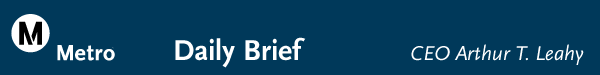 20091001-1In this issue: High Speed Rail Authority to Hold Press Event Tomorrow Transit Association Wins Lawsuit Against the State High Speed Rail Authority to Hold Press Event TomorrowThe California High Speed Rail Authority will be holding a press conference tomorrow morning at 9:00 a.m. in the Old Ticket Room at Union Station. This press conference will be focusing on the theme: "Southern California Unites in  to Support High-Speed Rail Stimulus Funding Application.”  The Authority is holding three press conferences throughout the state. A media advisor from the California High Speed Rail Authority is attached with additional information.  Please note also that we were informed that the Governor may attend this event. Should you have any additional questions, please contact my office at 213-922-6888.http://libraryarchives.metro.net/DB_Attachments/LA_AdvisoryHSR.pdf Transit Association Wins Lawsuit Against the StateYesterday, the California State Supreme Court denied the State’s appeal of the lawsuit filed by the California Transit Association (CTA) regarding the State’s transfer of public transit funds. The Third District Court of Appeal found that the State’s diversion of $1.19 billion from the Public Transportation Account violated statutory and constitutional amendments enacted into law by voters. The CTA is reviewing the potential impacts of the Supreme Court decision. We will continue to work with the CTA to study the implications of this decision and discuss our next steps. For more information, click here for a copy of the CTA’s press release. http://libraryarchives.metro.net/DB_Attachments/News%20Release%20100109%20-%20Supreme%20Court%20Rejects%20Appeal%20of%20Transit%20Case.pdfMetro.net Home | Press Room | Projects & Programs | Meeting Agendas | Riding Metro | Metro Library Metropolitan Transportation Authority1 Gateway PlazaPhone: 213-922-6888Fax: 213-922-7447